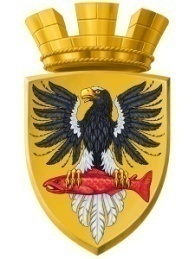 Р О С С И Й С К А Я   Ф Е Д Е Р А Ц И ЯКАМЧАТСКИЙ КРАЙП О С Т А Н О В Л Е Н И ЕАДМИНИСТРАЦИИ ЕЛИЗОВСКОГО ГОРОДСКОГО ПОСЕЛЕНИЯот   «28» июня 2017г.					            № 613-пг. ЕлизовоВ соответствии со ст.14 Федерального закона от 06.10.2003 № 131-ФЗ «Об общих принципах организации местного самоуправления в Российской Федерации», Федеральным законом от 10.12.1995 № 196-ФЗ «О безопасности дорожного движения», Федеральным законом от 08.11.2007 № 257-ФЗ «Об автомобильных дорогах и о дорожной деятельности в Российской Федерации и о внесении изменений в отдельные законодательные акты Российской Федерации», Федеральным законом от 13.07.2015 № 220 «Об организации регулярных перевозок пассажиров и багажа автомобильным транспортом и городским наземным электрическим транспортом в Российской Федерации и о внесении изменений в отдельные законодательные акты Российской Федерации», Уставом Елизовского городского поселения, Положением об организации регулярных перевозок пассажиров и багажа автомобильным транспортом в Елизовском городском поселении, принятым Решением Собрания депутатов Елизовского городского поселения от 11.02.2016 №877, с целью оценки соответствия технического состояния и уровня содержания автомобильных дорог, улиц, искусственных сооружений, дорожных условий на  муниципальных маршрутах регулярных перевозок требованиям безопасности движенияПОСТАНОВЛЯЮ:1. Утвердить Положение о комиссии при администрации Елизовского городского поселения для проведения комплексного обследования автомобильных дорог, улиц, искусственных сооружений, дорожных условий на  муниципальных маршрутах регулярных перевозок на территории Елизовского городского поселения, согласно приложению к настоящему постановлению.2. Управлению делами администрации Елизовского городского поселения опубликовать (обнародовать) настоящее постановление в средствах массовой информации и разместить в информационно-телекомуникационной сети «Интернет» на официальном сайте  администрации Елизовского городского поселения.3. Настоящее постановление вступает в силу после его опубликования.4. Контроль за исполнением настоящего постановления возложить на  заместителя Главы администрации - Руководителя Управления жилищно-коммунального хозяйства администрации Елизовского городского поселения  П.А. Когай.И.о. Главы администрации 	Елизовского городского поселения                             	                           В.А.МаслоПОЛОЖЕНИЕо комиссии при администрации Елизовского городского поселения для проведения комплексного обследования автомобильных дорог, улиц, искусственных сооружений, дорожных условий на  муниципальных маршрутах регулярных перевозок на территории Елизовского городского поселения1. Комиссия при администрации Елизовского городского поселения для проведения комплексного обследования автомобильных дорог, улиц, искусственных сооружений, дорожных условий на  муниципальных маршрутах регулярных перевозок на территории Елизовского городского поселения (далее – Комиссия) является координационным и экспертно-консультативным органом по вопросам соблюдения правил, нормативов и стандартов при проектировании, строительстве, реконструкции, ремонте и содержании автодорог, дорожных сооружений, в части обеспечения безопасности дорожного движения, а также вопросам соблюдения безопасности дорожных условий на  муниципальных маршрутах регулярных перевозок на территории Елизовского городского поселения.2. В своей деятельности Комиссия руководствуется:- Конституцией Российской Федерации,- нормативно-правовыми актами Российской Федерации, Камчатского края, Елизовского городского поселения, а также настоящим Положением,- Комиссия осуществляет свои полномочия во взаимодействии с учреждениями, предприятиями, организациями различных форм собственности, расположенными на территории Елизовского городского поселения, органами ГИБДД и Управлением государственного автодорожного надзора по Камчатскому краю.3. Основной задачей Комиссии является, осуществление контроля и надзора в процессе проектирования, строительства, ремонта и эксплуатации дорог и улиц, дорожных сооружений и иных объектов, оказывающих влияние на безопасность дорожного движения, которую она решает во взаимодействии с контролирующими и надзорными службами, юридическими и физическими лицами, со средствами массовой информации.4. Комиссия в соответствии с возложенными на нее задачами выполняет следующие функции:4.1. обеспечивает контроль за соблюдением юридическими лицами независимо от форм собственности и иными организациями, должностными лицами законодательства Российской Федерации, правил, стандартов и технических норм в области обеспечения безопасности дорожного движения, которыми устанавливаются требования:- к проектированию, строительству (реконструкции) дорог, дорожных сооружений;- к ремонту и эксплуатационному состоянию автомобильных дорог, дорожных сооружений;- к установке и эксплуатации технических средств организации дорожного движения;- к правилам организации регулярных перевозок пассажиров и багажа.4.2. анализирует информацию о состоянии безопасности дорожного движения, причинах и условиях, способствующих совершению дорожно-транспортных происшествий, связанных с неудовлетворительным состоянием дорог;4.3. вносит предложения в проекты муниципальных программ, связанных с обеспечением безопасности дорожного движения,4.4. рассматривает заявки и выдает соответствующие заключения на открытие, изменение, отмену маршрутов регулярных перевозок5.      Комиссия имеет право:- запрашивать и получать от органов Государственной инспекции безопасности дорожного движения сведения, необходимые для осуществления возложенных на нее задач;- запрашивать и получать в установленном порядке от организаций независимо от форм собственности и должностных лиц сведения о соблюдении ими нормативных правовых актов в области обеспечения безопасности дорожного движения и регулярных перевозок пассажиров и багажа, а также объяснения по фактам их нарушения;- готовить предложения для администрации Елизовского городского поселения по вопросам организации дорожного движения и регулярных перевозок пассажиров и багажа;- готовить предложения по вопросам организации дорожного движения и регулярных перевозок пассажиров и багажа для внесения их в соответствующие органы власти, в компетенцию которых входит решение указанных вопросов,- участвовать в установленном порядке в ограничении движения общественного транспорта по установленным маршрутам при несоблюдении необходимых требований нормативных правовых актов и технических норм по состоянию автодорог.6. Порядок работы Комиссии:- состав Комиссии утверждается постановлением администрации Елизовского  городского поселения,- заседания Комиссии проводятся не реже одного раза в полугодие. В случае необходимости могут проводиться внеочередные заседания, выездные заседания или создаваться рабочие группы,- заседание Комиссии считается правомочным, если на нем присутствуют более половины ее членов,- члены Комиссии участвуют в ее заседании без права замены. В случае отсутствия члена Комиссии на заседании он имеет право изложить свое мнение по рассматриваемому вопросу в письменной форме,- решения Комиссии принимаются простым большинством голосов. Решения Комиссии оформляются протоколом. По результатам проведения выездного заседания Комиссии составляется акт о выявленных замечаниях и недостатках.7.      Председатель Комиссии (в его отсутствии заместитель):- руководит работой Комиссии,- распределяет обязанности между ее членами,- определяет круг вопросов, подлежащих рассмотрению на очередном заседании и время его проведения,- в период между заседаниями дает отдельные поручения членам Комиссии и проверяет их исполнение.8.      Секретарь Комиссии:- разрабатывает проекты планов работы и решений Комиссии,- организует сбор, обобщение и подготовку материалов на рассмотрение Комиссии,- ведет рабочую документацию Комиссии, оповещает ее членов и приглашенных лиц о сроках проведения заседаний и рассматриваемых на них вопросов.- осуществляет контроль за выполнением принятых Комиссией решений, направляет в организации, учреждения и предприятия соответствующие представления и информацию.9.      Члены Комиссии:- организуют проведение мероприятий по выполнению решений Комиссии,- вносят предложения в план работы Комиссии, принимают участие в подготовке материалов и рассмотрении их на заседаниях Комиссии,- проверяют и оказывают помощь по поручению Комиссии организациям, учреждениям и предприятиям в организации работы по обеспечению безопасности дорожного движения и регулярных перевозок пассажиров и багажа.Об утверждении Положения о комиссии при администрации Елизовского городского поселения для проведения комплексного обследования автомобильных дорог, улиц, искусственных сооружений, дорожных условий на  муниципальных маршрутах регулярных перевозок на территории Елизовского городского поселенияПриложениек постановлению администрацииЕлизовского городского поселенияот «28» июня 2017г. № 613-п